DEMANDE DE RÉSERVATION 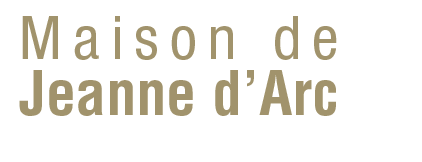 GROUPE SCOLAIRE / ENSEIGNEMENT SUPÉRIEURAnnée 2023Mode d’emploiTéléchargez ce formulaire sur votre ordinateurRemplir un formulaire par classe Renvoyez-le à resagroupes-mja@orleans-metropole.fr (noter le mois demandé dans l’objet du mail) Vous pouvez consulter le programme de nos actions pédagogiques ici : https://tinyurl.com/3epm9uhm Dossier pédagogique par le service Ville d’art et d’histoire : https://tinyurl.com/d624zdf3 InformationsHoraires d’accueil de groupesLa Maison de Jeanne d’Arc est fermée le lundi.Du 1er octobre au 30 avril : du mardi au vendredi de 9h30 à 12hDu 1er mai au 15 mai : du mardi au vendredi de 9h30 à 10h30 et de 15h à 16hDu 16 mai au 30 septembre : du mardi au vendredi de 9h30 à 11h30AccessibilitéLa salle multimédia dispose d’une rampe d’accès amovible qui peut être installée par le personnel sur demande.Les visites proposéesVisite de la salle multimédia 30 minutes – Effectif recommandé : 15 personnes accompagnateurs compris (15 places assises uniquement)30 minutes – Effectif maximum : 17 personnes accompagnateurs compris (15 places assises uniquement)Visite en alternance salle multimédia / centre de recherches* (1er étage) 1 heure – Effectif maximum : 24 personnes accompagnateurs compris * Sous réserve de disponibilités aux dates demandéesVotre réservationLa réservation est obligatoire pour tous les groupes, quel que soit l’effectif, au moins 15 jours à l’avance. Si l’effectif total du groupe est au-delà des jauges maximales indiquées ci-dessus, il est nécessaire de dédoubler le groupe et de réserver pour 2 visites (un formulaire par visite).Consignes de visitePrévoir au moins un accompagnateur par espace. Merci de veiller à l’encadrement du groupe pendant toute la visite, et au respect des règles du musée.Nous vous invitons à rappeler quelques consignes aux élèves avant la visite : interdiction de toucher les sculptures, maintenir un niveau sonore raisonnable, ne pas courir dans les espaces et les escaliers…En cas d’imprévu Avant le jour de visite (modification ou annulation) : pour toute demande de modification ou d’annulation de votre réservation au plus tard la veille de la visite, merci d’envoyer un mail à resagroupes-mja@orleans-metropole.fr ou de joindre le 02 38 68 32 63 ou 32 67.Le jour de visite (retard ou désistement) : en cas de retard ou d’imprévu, merci de prévenir l’accueil de la Maison de Jeanne d’Arc dès que possible au 02 38 68 32 63. Sans nouvelles du groupe et au-delà de 15 minutes de retard la visite ne pourra plus être garantie.TarifsEntrée gratuite pour les jeunes de moins de 26 ans et pour les étudiantsEntrée gratuite pour les détenteurs du Pass Éducation, les enseignants en art, en histoire de l’art ou INSPEVotre demandeCoordonnées Nom de l’établissement scolaire :Adresse complète de l’établissement scolaire : Contact de l’établissement (téléphone et mail) : Nom de l’enseignant référent :Téléphone :Courriel :Informations du groupe Dates souhaitées : Niveau de la classe :Effectif (élèves + accompagnateurs)* : Renseignements complémentaires utiles (impératif, fauteuil roulant, etc) :* Diviser la classe pour respecter l’effectif maximal des espaces et le cas échéant sélectionner plusieurs créneaux horaires pour chaque demi-groupe.Visite souhaitée (cochez la visite et surlignez vos possibilités horaires)    VISITE DE LA SALLE MULTIMÉDIADurée : 30 minutesEffectif maximal : 17 personnes accompagnateur comprisJeanne d’Arc, son histoire et son souvenir à travers les sièclesL’équipe de la Maison de Jeanne d’Arc vous invite toute l’année à venir explorer en autonomie la façade de son bâtiment à colombages, et l’histoire de Jeanne d’Arc et de son époque dans la salle multimédia au rez-de-chaussée.……………………………………………………………………………….………………………………………………………………………………………………………………………    VISITE ACCOMPAGNÉE DE LA SALLE MULTIMÉDIA ET DU CENTRE DE RECHERCHES*Durée : 1 heure (30 min. par espace en demi-groupe)Effectif maximal : 24 personnes accompagnateur comprisEn complément de la salle multimédia, le centre de recherches vous propose de découvrir une sélection de documents d’archives et objets de sa collection autour du personnage, ses représentations et son histoire. * Uniquement le mardi, jeudi et vendredi. Sous réserve de disponibilité du centre de recherches.1 thématique au choix (cochez ou surlignez votre choix) : Jeanne d’Arc, l’héroïne aux mille visagesAucun portrait d’elle n’existe et pourtant on la reconnaît dans ses multiples représentations. Découvrez leur diversité au fil des siècles, des plus fidèles aux plus surprenantes dans les fonds d’iconographie et d’objets du centre de recherches.  A table avec Jeanne d’ArcA la fin du XIXe siècle, des assiettes dites « parlantes » qui comportent un décor historié et légendé sont produites en nombre et connaissent un grand succès. Retracez l’histoire de Jeanne d’Arc à partir de notre collection de faïence et l’usage de cette dernière au tournant du XXe siècle.   La Maison de Jeanne d’ArcCette maison de Jacques Boucher où la Pucelle d’Orléans n’a séjourné qu’une semaine au printemps 1429 a subi de multiples modifications au cours des siècles. Reconstruite après la Deuxième Guerre mondiale, elle reste encore et toujours associée à l’héroïne.Heures souhaitées (cochez toutes vos possibilités) :Heures souhaitées (cochez toutes vos possibilités) :Heures souhaitées (cochez toutes vos possibilités) :Heures souhaitées (cochez toutes vos possibilités) :Heures souhaitées (cochez toutes vos possibilités) :• Du 1er octobre au 30 avril :• Du 1er octobre au 30 avril :• Du 1er octobre au 30 avril :• Du 1er octobre au 30 avril :9h3010h10h3011h• Du 1er au 15 mai :• Du 1er au 15 mai :• Du 1er au 15 mai :• Du 1er au 15 mai :9h3015h• Du 16 mai au 30 septembre :• Du 16 mai au 30 septembre :• Du 16 mai au 30 septembre :• Du 16 mai au 30 septembre :9h3010h14h15hHeures souhaitées (cochez toutes vos possibilités) :Heures souhaitées (cochez toutes vos possibilités) :Heures souhaitées (cochez toutes vos possibilités) :Heures souhaitées (cochez toutes vos possibilités) :Heures souhaitées (cochez toutes vos possibilités) :• Du 1er octobre au 30 avril :• Du 1er octobre au 30 avril :• Du 1er octobre au 30 avril :• Du 1er octobre au 30 avril :9h3010h10h3011h• Du 1er au 15 mai :• Du 1er au 15 mai :• Du 1er au 15 mai :• Du 1er au 15 mai :9h3015h• Du 16 mai au 30 septembre :• Du 16 mai au 30 septembre :• Du 16 mai au 30 septembre :• Du 16 mai au 30 septembre :9h3010h14h15h